 VECTEURS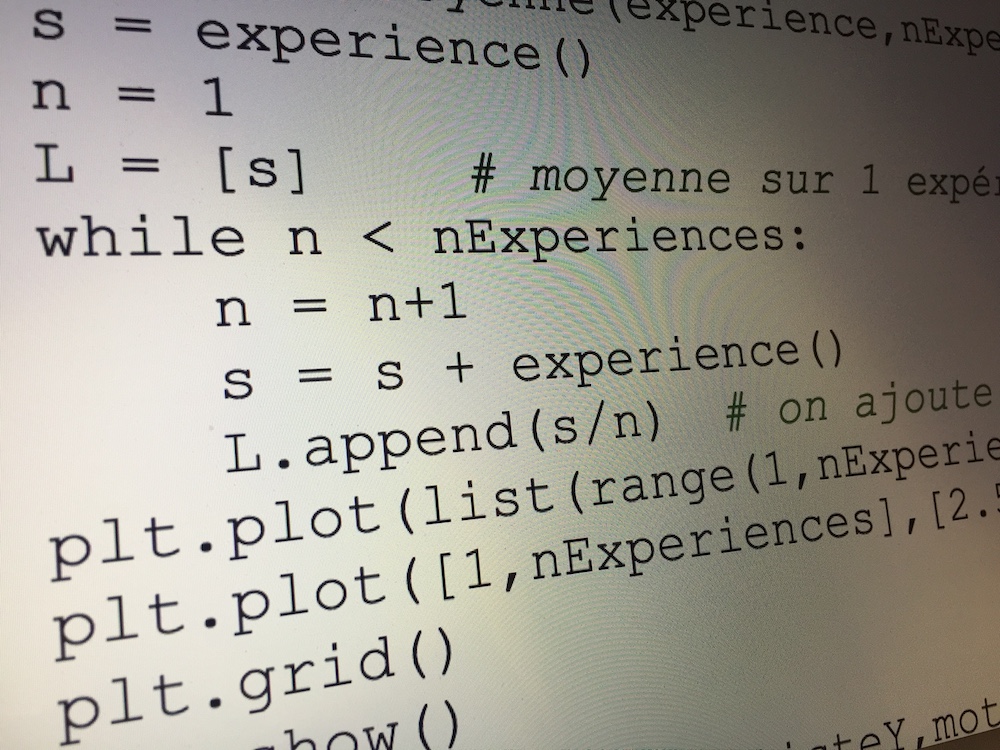 1) Le programme à compléter ci-dessous doit permettre d'afficher les coordonnées ainsi que la norme d'un vecteur : Compléter ce programme sachant que les variables X, Y et N affichées en sortie correspondent respectivement aux coordonnées et à la norme du vecteur.On pourra éventuellement tester ce programme à l'aide d'une calculatrice ou d'un logiciel.2) Rédiger et tester un programme permettant de vérifier si deux vecteurs sont colinéaires ou non.Dans le traitement des données de ce programme, on utilisera une instruction conditionnelle du type :Si Condition de colinéarité     Alors les vecteurs sont colinéairesSinon      Les vecteurs ne sont pas colinéairesFin Si3) Adapter et tester le programme précédent pour vérifier l'alignement de trois points.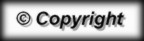 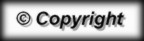 PythonTICASIO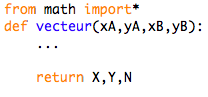 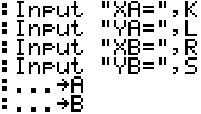 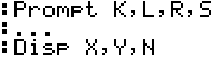 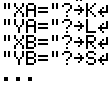 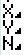 